 Вариант № 1Задания 1-3 содержат четыре варианта ответов, среди которых следует выбрать один правильный ответ.1.Определите, какими цифрами  на карте обозначены государства, входившие в состав СЭВ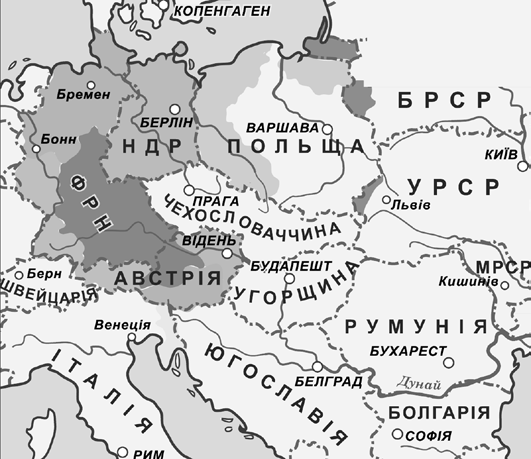 А.1, 2, 3, 5                                                                           Б .1, 2, 6, 7                                                                                         В .2, 3, 6, 7                                                                                              Г .3, 4, 5, 6                                                                                                                                                                                   2. «Новая экономическая политика»- это комплекс мер, которые предусматривали:А. установление государственной монополии на хлеб, национализация     промышленных предприятий, помещичьих имений, торговых учреждений.Б. утверждение продразверстки на продукцию сельского хозяйства,     карточная система распределения продуктов, запрет на торговлю,    натурализация оплаты труда.В.подчинение интересов общества государственным потребностям,     ускоренный переход к социализму путем национализации  собственности.Г. введение продналога, хозрасчета, возобновление товарно-денежных    отношений, формирование рынка труда, кооперация. 3. Строительство первой международной телефонной станции Мариуполь -     Юзовка началось вА.1902Б.1905В.1907Г.1910                                                                                               В заданиях 4-7 к каждой из четырех строк информации, обозначенных цифрами, выберете один правильный вариант, обозначенный буквой4. По содержанию отрывка из исторического источника установите страну о    которой идет речь в отрывке5. Установите соответствие между деятелями и фактами  их биографии6. Установите соответствие между  событиями и деятелями, связанными с    этими событиями 7. Установите соответствие между понятиями и  их определениямиВ заданиях 8-11 расположите события в хронологической последовательности.8.Установите хронологическую последовательность событий Первой мировой войныА.Начало подводной войны Б. «Верденская мясорубка»В.Убийство в СараевоГ. Газовая атака в г. Ипр9. Установите хронологическую последовательность событий в Украине  в период Гражданской войны и иностранной интервенцииА.Поражение войск Директории И УГАБ. Чертковская офензиваВ.Принятие закона Всеукрревкома о землеГ.Переговоры делегации УНР с П.Врангелем10.Установите хронологическую последовательность событий Второй мировой войныА.Освободительный поход советских войск в ПольшеБ.Подписание пакта Риббентропа- МолотоваВ. Подписание советско-германского договора о дружбе и границахГ. Провокация в г. Глейвице11. Установите хронологическую последовательность событий  на Донбассе в годы Гражданской войныА.Борьба большевиков и калединцев на Донбассе. Установление советской властиБ. «Белый террор » на ДонбассеВ.Съезд Советов в Харькове, провозглашение Украины Республикой Советов рабочих, солдатских, крестьянских депутатовГ.Провозглашение Донецко -Криворожской республикиВ заданиях 12-14 приведены  шесть вариантов ответа, среди которых только три являются правильными12.Укажите основные причины  «Экономического » чуда в ЯпонииА. Гибкая налоговая и кредитная политика, крупные иностранные инвестиции.Б. Приоритетное инвестирование промышленности, контроль над внешней торговлей, внедрение новейших технологий.В.Жесткая эксплуатация рабочей силы, установление 62-часовой рабочей недели.Г.Отсутствие военных  расходов, пребывания иностранных войск.Д.Традиционная бережливость, доверие к банковской системе. Особая система найма.Е.Высокая квалификация и дисциплина рабочих, патриотизм населения, готовность покупать собственную продукцию.13.Какие территориальные образования были провозглашены большевиками в нач. 1918 г.А. Звенигородская республикаБ.Харьковская республикаВ. Донецко - Криворожская республикаГ. Таврийская  республикаД.Одесская республикаГ.Киевская республика14.Укажите основные положения Декларации о государственном суверенитете Украины.А. Провозглашение принципа народовластия.Б. Возрождение УНРВ. Провозглашение внеблокового статуса УкраиныГ. Введение национальной валюты.Д. Провозглашение независимости Украины от СССР.Е. Предусмотрение в будущем нового союзного договора, основанного на демократических принципах.15. Проанализируйте исторический источник и дайте ему оценку.Проанализируйте фрагмент исторического источника, последовательно отвечая на вопросы.В целях преодоления глубокого и всестороннего кризиса, политической, межнациональной и гражданской конфронтации, хаоса и анархии, которые угрожают жизни и безопасности граждан Советского Союза, суверенитету, территориальной целостности, свободе и независимости нашего Отечества, исходя из результатов всенародного референдума о сохранении Союза Советских Социалистических Республик заявляем:1. В соответствии со статьей 127/3 Конституции СССР и статьей 2 Закона СССР "О правовом режиме чрезвычайного положения", и идя навстречу требованиям широких слоев населения о необходимости принятия самых решительных мер по предотвращению сползания общества к общенациональной катастрофе, обеспечения законности и порядка, ввести чрезвычайное положение в отдельных местностях СССР на срок 6 месяцев с 4 часов по московскому времени …4. Установить, что решения ГКЧП СССР обязательны для неукоснительного исполнения всеми органами власти и управления, должностными лицами и гражданами на всей территории Союза ССР.Вопросы к источнику.1.О каком событии идет речь в документе. Когда оно произошло? Каковы его причины?2.Какую цель ставили перед собой заговорщики? Как они объясняли свои действия?3.Какие правовые основания для своих действий выдвигали заговорщики? Какие мероприятия предусматривал документ?4.Как назывался новый орган, какое место он занимал в системе государственного управления?5.Опираясь на знания по истории, определите, каковы были реальные цели заговорщиков? Каковы были последствия данного события?АБВГАБВГАБВГА.Германия1. «Ради сохранения своего влияния в мирестрана 17 послевоенных лет вела постоянные колониальные войны. Наиболее «убыточными» были войны в Алжире и Индокитае, которые как ржавчина разъедала ее экономический и социальный организмБ.Италия2.«Реформы под лозунгом «Благосостояние для всех» стали эликсиром жизни для страны, которая благоговела перед монархией, знала республику и пережила ужасы тоталитаризма, вернув ее народу веру в себя и уверенность в собственных силах».В.Франция3. «Времена блестящего экономического величия  «мастерской мира» ушли в прошлое. Теперь перед нами «больной человек Европы», страна, которую соседи не только догнали, а  и оставили далеко позади по всем показателямэкономической деятельности»Г.Великобритания4.«План Маршалла, способствуя возобновлению и подъему экономики ,не помог стране разрешить противоречия между промышленным Севером и аграрным Югом, преодолеть коррупцию и освободиться от засилья мафиозных кланов»АБВГ1234А. Андропов Ю.1. Академик «отец» водородной бомбы, диссидент, автор манифеста «Размышление о прогрессе, мирном существования иинтеллектуальной свободе»Б. Косыгин А.2. Писатель, лауреат Нобелевской премии диссидент, автор романов «Архипелаг ГУЛАГ», «Красное колесо»В. Сахаров А.3. Председатель Совета Министров СССР в 1965-1985 годах, один из авторов и  инициаторов экономической реформы 1965года.Г. Солженицын А.4. Председатель КГБ СССР в 1967-1982 годах, Генеральный секретарь ЦК КПСС в 1982-1984 годах.АБВГ1234А. Коновалец Е.1.Акция «пацификации»украинского населенияБ. Ефремов С.2. Провозглашение независимости Карпатской  УкраиныВ. Волошин А.3. Судебный процесс по делу «Союз  освобождения Украины»Г. Пилсудский Ю.4. Создание  Организации украинских националистов АБВГ1234А.Декларация1. Совокупность невоенных практических мер, приемов, методов, которые применяются государством для осуществления внешней политикиБ.Ратификация2. Отказ государства от заключенного этим государством международного договора.В.Денонсация3.Утверждение органом законодательной  власти государства международного договора, которое предает этому договору законную юридическую силу.Г.Дипломатия4.Заявление ,в котором государство провозглашает принципы своей внутренней и внешней политики, или высказывает свою позицию по конкретному вопросу.АБВГ1234АБВГ1234АБВГ1234АБВГ1234АБВГ1234